Psychology Board of Australia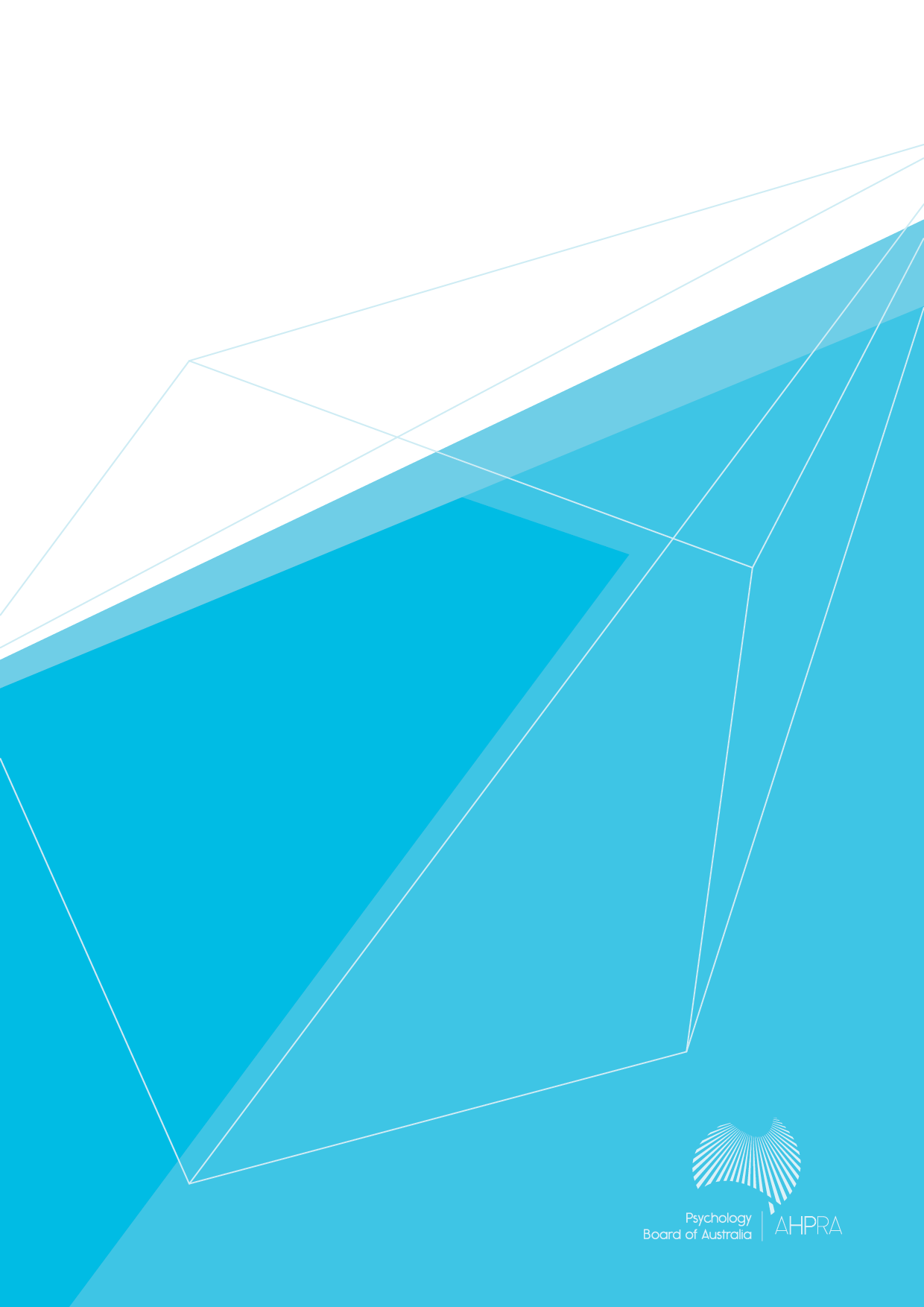 Registrant DataReporting Period: March 2016Table of contentsIntroduction	3Principal Place of Practice	41.	Registration type	4Endorsements	52.	Endorsement by PPP	53.	Number of endorsements	5Supervisors	74.	Board-approved supervisors 	75.	Registrar program supervisors	86.	Approved supervisors of provisional psychologists	9Age Group	107.	Registration type by age group	10Gender	108.	Registration type	109.	Percentage	10IntroductionThe role of the Psychology Board of Australia (the Board) includes:registering psychologists and provisional psychologistsdeveloping standards, codes and guidelines for the psychology professionhandling notifications, complaints, investigations and disciplinary hearingsoverseeing the assessment of overseas trained psychologists who wish to practise in Australia, andapproving accreditation standards and accredited courses of study.The Board’s functions are supported by the Australian Health Practitioner Regulation Agency (AHPRA). For information about legislation governing our operations see About AHPRA at www.ahpra.gov.au/About-AHPRA/What-We-Do/Legislation.aspx. The Board has analysed its registration data and produced a number of statistical breakdowns about registrants to share with the profession and community. The Board shares these breakdowns regularly.For more information on psychology registration, please see the Board’s website www.psychologyboard.gov.au/Registration.aspx   Principal Place of PracticePrincipal Place of Practice (PPP) is the address declared by the psychologist to be the address at which he or she is predominantly practising the profession. If the psychologist is not practising the profession or is not practising predominantly at one address the Principal Place of Practice may be the psychologist’s principal place of residence.The ‘No PPP’ column in the tables on the following pages represents psychologists who do not have an Australian Principal Place of Practice recorded on the register usually because they are currently residing overseas or who have not provided a valid PPP.Registration TypeRegistration type by principal place of practiceRegistration by principal place of practice percentages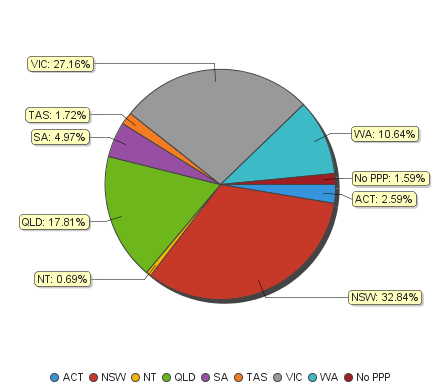 Endorsements Area of practice endorsements by PPP Area of practice endorsements by state or territory * Note: The figures in table above show the total number of psychology area of practice endorsements recorded on the National Register. Psychologists who hold more than one endorsement are counted for each endorsement they hold. The number of individual psychologists who hold at least one area of practice endorsement after the close of business on 31 March 2016 was 9,907.Number of Endorsements Number of endorsements heldPsychologists with one endorsement per registrant and total number of endorsements – by area of practiceSupervisorsBoard-approved supervisorsApproved supervisors by PPPChange in the number of approved supervisors4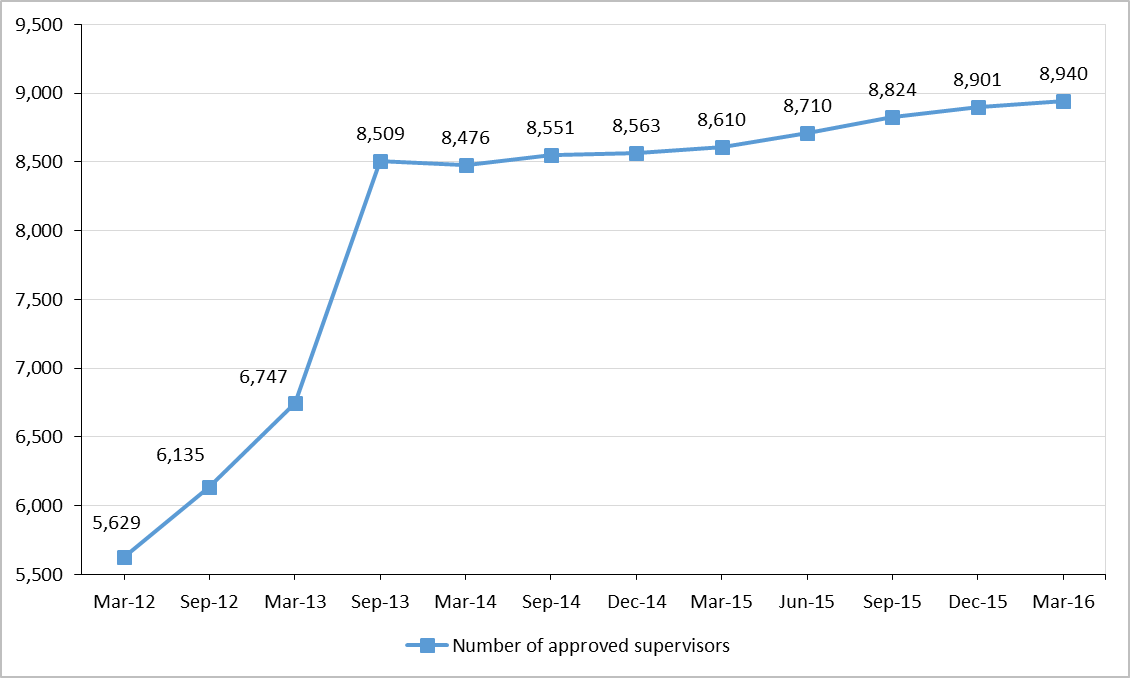 Registrar program supervisorsRegistrar program supervisorsBoard-approved supervisors of provisional psychologistsApproved supervisors by PPP5*Note: The figures in the table above include instances of the same supervisors counted more than once because they are approved to supervise in more than one provisional registration pathway area and/or for both principal and secondary where applicable.Age groupRegistration type by age groupRegistration type by age groupRegistrants by age group


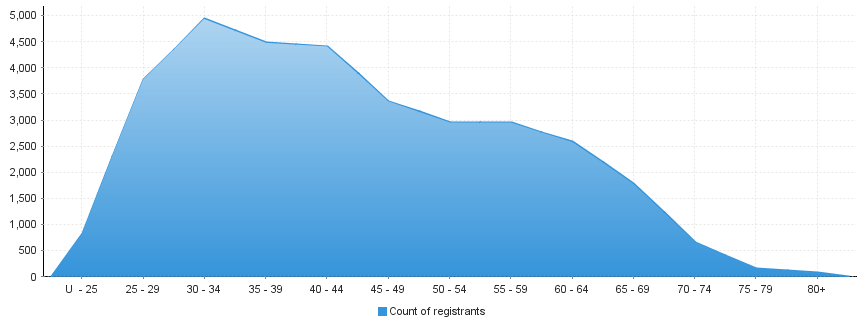 Gender Registration typePsychology registrants by gender, by state and territory and by registration type Percentage Registrants by gender percentages Registration TypeACTNSWNTQLDSATASVICWANo PPPTotalGeneral7299,0961994,7401,3844937,4422,80336227,248Provisional1001,33429950190631,310584124,572Non-practising38565227389193391741571,656Total 86710,9952305,9631,6635759,0913,56153133,476Area of practiceACTNSWNTQLDSATASVICWANo PPPTotalClinical neuropsychology61491942292773310601Clinical psychology2042,270311,1225731661,8411,011777,295Community psychology731359156Counselling psychology1021817312646913710936Educational and developmental psychology9162993620208697610Forensic psychology112197683310149434544Health psychology56915325914583318Organisational psychology17146180512137405479Sport and exercise psychology5211268422693Total2673,261431,6187612263,2831,35611710,93212346TotalNumber of endorsed psychologists8,96487360919,907% of endorsed psychologists90.48%8.81%0.61%0.09%0.01%100%Number of psychologists with general registration (endorsed and non-endorsed)27,248% of all general psychologists with one or more endorsement32.90%3.20%0.22%0.03%<0.01%36.36%Area of practicePsychologists with one endorsement% of psychologists with one endorsementTotal endorsements% of total endorsementsClinical neuropsychology4535.05%6015.50%Clinical psychology6,49972.50%7,29566.73%Community psychology290.32%560.51%Counselling psychology6236.95%9368.56%Educational and developmental psychology4254.74%6105.58%Forensic psychology2963.30%5444.98%Health psychology1571.75%3182.91%Organisational psychology4094.56%4794.38%Sport and exercise psychology730.81%930.85%Total8,964100%10,932100%PPPNumber of approved supervisors% of general registrants3ACT24633.74%NSW3,18635.03%NT6231.16%QLD1,56132.93%SA47534.32%TAS19339.15%VIC2,05327.59%WA1,11639.81%No PPP4813.26%Total8,94032.81%PPPSupervisor Type Clinical neuropsychologyClinical psychologyCommunity psychologyCounselling psychologyEducational and developmental psychologyForensic psychologyHealth psychologyOrganisational psychologySport and exercise psychologyAny area of practiceTotalACTPrincipal5753242596ACTSecondary342211367119NSWPrincipal778611505398174861,211NSWSecondary646481343878104223391,256NTPrincipal183113NTSecondary1811718QLDPrincipal3939331373320258586QLDSecondary1111381156113463631SAPrincipal142114151514172292SASecondary48746358193310TASPrincipal3743115411102TASSecondary15611032131105VICPrincipal141638171646751454551,173VICSecondary8439210903437353144461,163WAPrincipal154652602421112600WASecondary1129523410892229600No PPPPrincipal38121116No PPPSecondary182111124TotalTotal4784,38233490318369163261351,7868,315PPP4+2 internship4+2 internship5+1 program5+1 programHigher Degree program6Work in Addition to Higher Degree7PPPPrincipalSecondaryPrincipalSecondaryHigher Degree program6Work in Addition to Higher Degree7ACT206207636610692NSW2,6812,5768518771,442847NT5458781916QLD1,3541,412329337931586SA3593585253314221TAS159161657011190VIC1,3821,3992602621,517840WA879865149139456322No PPP3633552715Total7,1107,0691,7811,8174,9233,029Age GroupGeneralProvisionalNon-practisingTotalAge GroupGeneralProvisionalNon-practisingTotalU - 256285591725 - 292,0321,678843,79430 - 344,0227613025,08535 - 393,8154172794,51140 - 443,9203241954,43945 - 493,1282591243,51150 - 542,719169952,98355 - 592,723711252,91960 - 642,369291672,56565 - 691,64291641,81570 - 746178570275 - 791392616580+601070Total27,2484,5721,65633,476GenderRegistration typeACTNSWNTQLDSATASVICWANo PPPTotalFemaleGeneral5887,1401473,7361,0303975,9262,20227121,437FemaleProvisional 811,06123792157571,083489113,754FemaleNon-practising26464122666142891501271,363Total femaleTotal female6958,6651714,7541,2534687,2982,84140926,554MaleGeneral1411,956521,004354961,516601915,811MaleProvisional192736158336227951818MaleNon-practising12101147235502430293Total maleTotal male1722,330591,2094101071,7937201226,922TotalTotal86710,9952305,9631,6635759,0913,56153133,476GenderACTNSWNTQLDSATASVICWANo PPPTotalFemale80.16%78.81%74.35%79.72%75.35%81.39%80.28%79.78%77.02%79.32%Male19.84%21.19%25.65%20.28%24.65%18.61%19.72%20.22%22.98%20.68%